Object-oriented languageYou may remember using summary() elsewhere in the notes to simply find summary measures (like the mean) for a data frame. Why did summary() work differently when using summary(mod.fit) for the GPA regression example? Information created by functions is stored within an object. To distinguish objects that contain different collections of information, R assigns each object an attribute called a class. You can view them by using the attributes() or class() functions. For example, > class(mod.fit)[1] "lm"> class(gpa)[1] "data.frame"> class(gpa$HS.GPA)[1] "numeric"Functions are typically designed to operate on only one or very few classes of objects. However, some functions, like summary(), are generic, in the sense that essentially different versions of them have been constructed to work with different classes of objects. When a generic function is run with an object, R first checks the object's class type and then looks to find a method function with the name format <generic function>.<class name>. Below are examples for summary(): summary(mod.fit) – The function summary.lm() summarizes the regression modelsummary(gpa) – The function summary.data.frame() summarizes the data frame’s contentssummary.default() – R attempts to run this function if there is no method function for a classThere are many generic functions! For example, plot() is a generic function (try plot(mod.fit) to see what happens!). We will also see other generic functions like predict() later in the notes.Why is R set-up like this? The purpose of generic functions is to use a familiar language set with any object. For example, we frequently want to summarize data or a model (summary()), plot data (plot()), and find predictions (predict()), so it is convenient to use the same language set no matter the application. This is why R is referred to as an object-oriented language. The object class type determines the function action. Understanding generic functions may be one of the most difficult topics for new R users!To see a list of all method functions associated with a class, use methods(class = <class name>). For the regression example, the method functions associated with the lm class are:> methods(class = "lm") [1] add1           alias          anova          [4] case.names     coerce         confint        [7] cooks.distance deviance       dfbeta        [10] dfbetas        drop1          dummy.coef    [13] effects        extractAIC     family        [16] formula        hatvalues      influence     [19] initialize     kappa          labels        [22] logLik         model.frame    model.matrix  [25] nobs           plot           predict       [28] print          proj           qr            [31] residuals      rstandard      rstudent      [34] show           simulate       slotsFromS3   [37] summary        variable.names vcov          see '?methods' for accessing help and source codeTo see a list of all method functions for a generic function, use methods(generic.function = <generic function name>). Below are the method functions associated with summary():> methods(generic.function = "summary")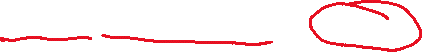  [1] summary.aov                    summary.aovlist*               [3] summary.aspell*    summary.check_packages_in_dir* [5] summary.connection             summary.data.frame             [7] summary.Date                   summary.default                [9] summary.ecdf*                  summary.factor                [11] summary.glm                    summary.infl*                 [13] summary.lm                     summary.loess*                [15] summary.manova                 summary.matrix                [17] summary.mlm*                   summary.nls*                  [19] summary.packageStatus*         summary.POSIXct               [21] summary.POSIXlt                summary.ppr*                  [23] summary.prcomp*                summary.princomp*             [25] summary.proc_time          summary.sockclientconn*       [27] summary.srcfile                summary.srcref                [29] summary.stepfun                summary.stl*                  [31] summary.table                 summary.tukeysmooth*          [33] summary.warnings              see '?methods' for accessing help and source codeKnowing what a name of a particular method function can be helpful to find help on it. For example, the help for summary() alone is not very helpful! However, the help for summary.lm() provides a lot of useful information about what is summarized for a regression model.